T.CELAZIĞ VALİLİĞİGazi Anaokulu MüdürlüğüELAZIĞ2024-2028Stratejik Plan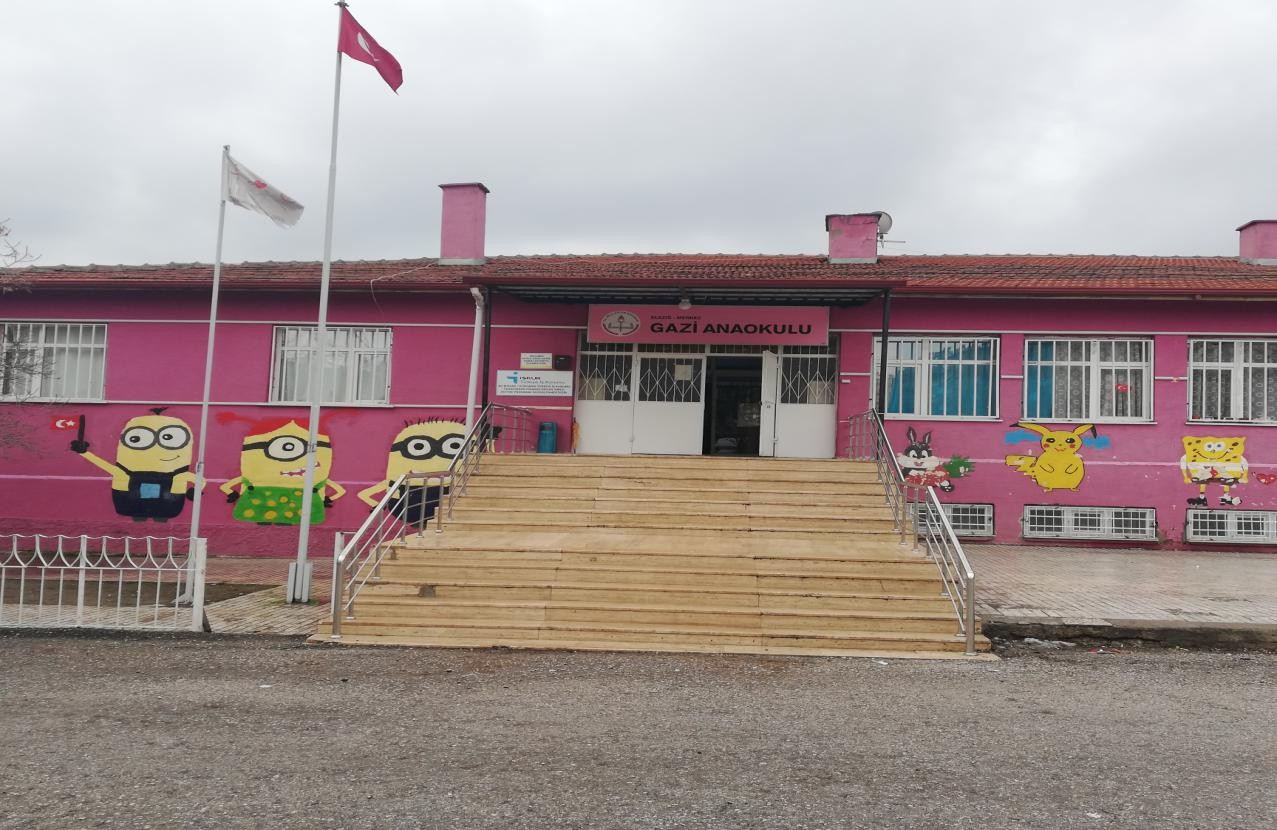 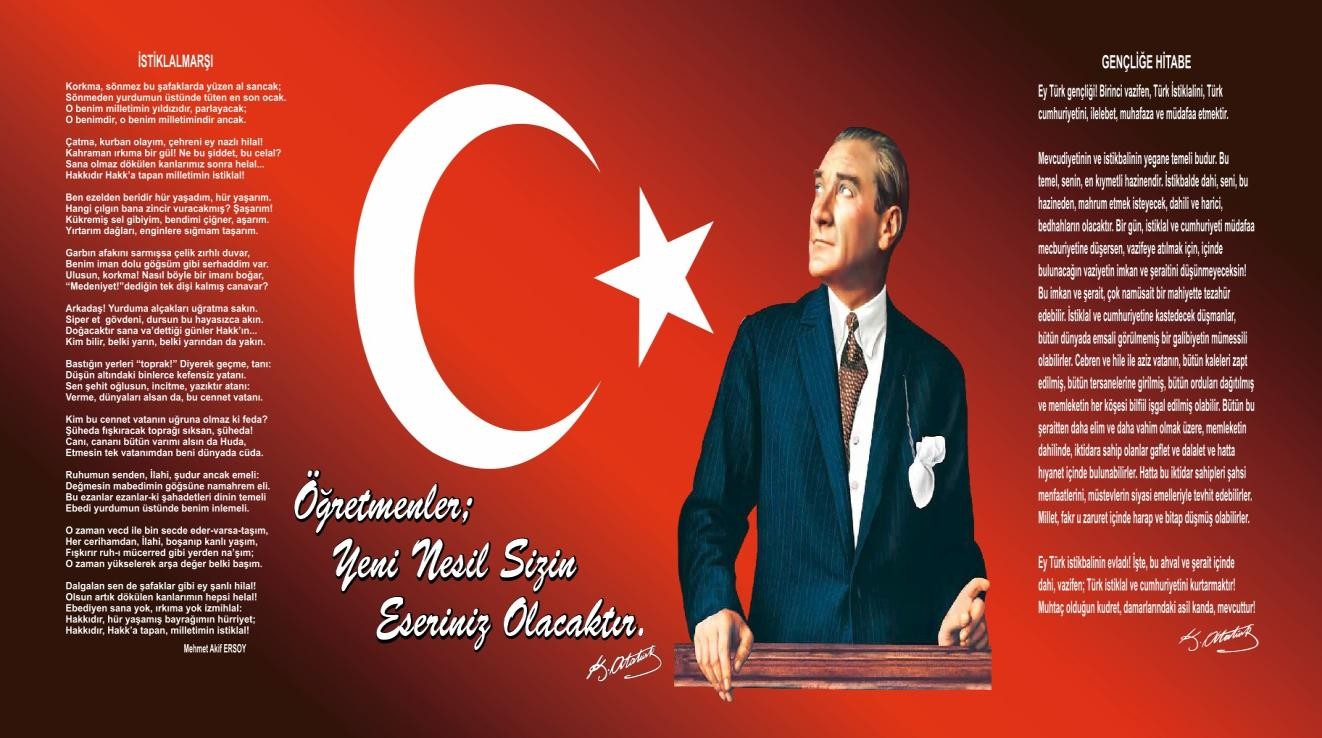 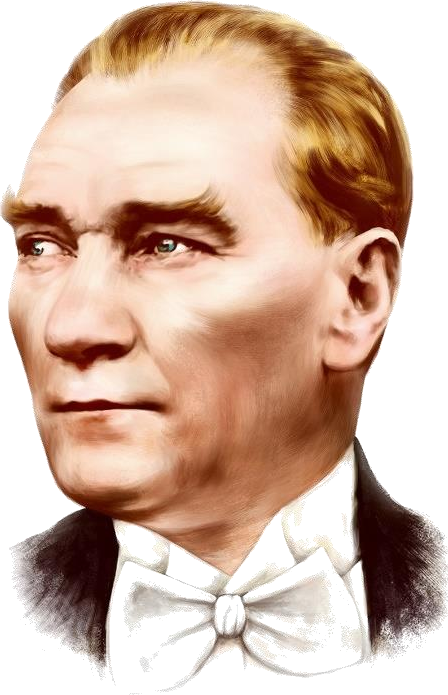 	Milli Eğitim'in gayesi; memlekete ahlâklı, karakterli, cumhuriyetçi, inkılâpçı, olumlu, atılgan, başladığı işleri başarabilecek kabiliyette, dürüst, düşünceli, iradeli, hayatta rastlayacağı engelleri aşmaya kudretli, karakter sahibi genç yetiştirmektir. Bunun için de öğretim programları ve sistemleri ona göre düzenlenmelidir. (1923)”Mustafa Kemal ATATÜRK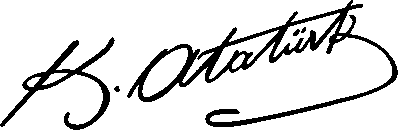 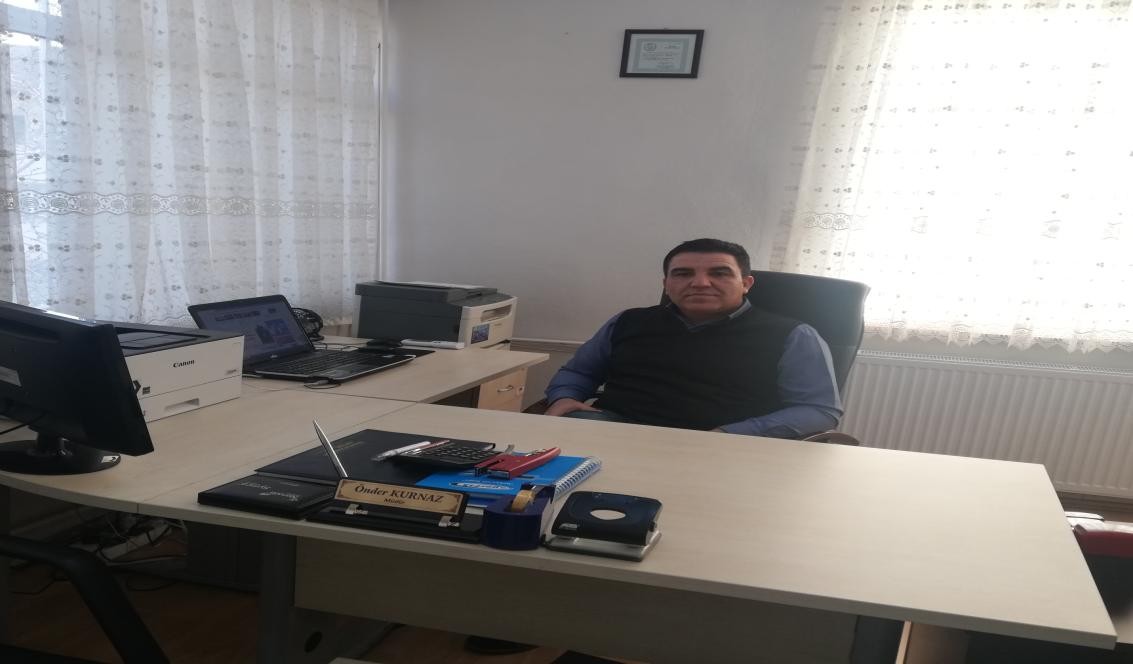 Okul/Kurum BilgileriSUNUŞ        İçinde bulunduğumuz bilim ve teknoloji çağında, bilgiye sahip olmak ve onu kullanmak çok önemlidir. Eğitim ve öğretim için uygun ortamı hazırlamak, geleceğimizin güvencesi yavrularımızı daha güzel bir şekilde yetiştirmek, öğrencilerimizin, velilerimizin ve eğitim çalışanlarımızın beklentilerini daha iyi karşılayabilmek ve eksiksiz çalışan bir kurum olmak amacıyla, zayıf yönlerimizi ortadan kaldırıp güçlü yönlerimizi daha da kuvvetlendiren stratejik planımızı hazırladık.Okulumuzdaki stratejik plan ekibimizle birlikte misyon, vizyon, değerlerimiz ve stratejik planımız belirlenmiştir. Okulumuz, daha iyi bir eğitim seviyesine ulaşmak düşüncesiyle sürekli yenilenmeyi ve kalite kültürünü kendisine ilke edinmeyi amaçlamaktadır. Kalite kültürü oluşturmak için eğitim ve öğretim başta olmak üzere insan kaynakları ve kurumsallaşma, sosyal faaliyetler, alt yapı, toplumla ilişkiler ve kurumlar arası ilişkileri kapsayan 2024-2028  stratejik planı hazırlanmıştır.Gazi Anaokulu olarak stratejik planımızı çağımızın şartlarına göre yaptık.Stratejik Planlama ulaşmak istediğimiz noktanın yol haritasıdır. Disiplin gerektirir, çalışma becerisi gerektirir. Dinamiktir, değişikliklere açıktır.Büyük önder Atatürk’ü örnek alan bizler; Çağa uyum sağlamış, çağı yönlendiren öğrenciler yetiştirmek için kurulan okulumuz, geleceğimiz teminatı olan öğrencilerimizi daha iyi imkânlarla yetişip, düşünce ufku ve yenilikçi ruhu açık Türkiye Cumhuriyetinin çıtasını daha yükseklere taşıyan bireyler olması için öğretmenleriyle idarecileriyle ve personelleriyle özverili bir şekilde tüm azmimizle çalışmaktayız.Planın hazırlanmasında emeği geçen stratejik plan ekibine ve planın uygulanmasında yardımcı olacak İl Milli Eğitim Müdürlüğü AR-GE birimine teşekkür ederim.                                                                                                                         Önder KURNAZ                 Okul MüdürüİÇİNDEKİLERGİRİŞ VE STRATEJİK PLANIN HAZIRLIK SÜRECİStrateji Geliştirme Kurulu ve Stratejik Plan EkibiPlanlama SüreciDURUM ANALİZİKurumsal TarihçeUygulanmakta Olan Planın DeğerlendirilmesiMevzuat AnaliziÜst Politika Belgelerinin AnaliziFaaliyet Alanları İle Ürün ve Hizmetlerin BelirlenmesiPaydaş AnaliziKuruluş İçi Analiz 2.7.1.Teşkilat Yapısı 2.7.2.İnsan Kaynakları 2.7.3.Teknolojik Düzey 2.7.4.Mali Kaynaklar 2.7.5.İstatistiki VerilerDış Çevre Analizi (Politik, Ekonomik, Sosyal, Teknolojik, Yasal ve ÇevreselÇevre Analizi -PESTLE)Güçlü ve Zayıf Yönler ile Fırsatlar ve Tehditler (GZFT) Analizi 2.10.Tespit ve İhtiyaçların BelirlenmesiGELECEĞE BAKIŞ 3.1.Misyon 3.2.Vizyon 3.3.Temel DeğerlerAMAÇ, HEDEF VE STRATEJİLERİN BELİRLENMESİAmaçlarHedeflerPerformans GöstergeleriStratejilerin BelirlenmesiMaliyetlendirmeİZLEME VE DEĞERLENDİRMETablo/Şekil/Grafikler/EklerBÖLÜM IGİRİŞ VE STRATEJİK PLANIN HAZIRLIK SÜRECİGİRİŞ VE STRATEJİK PLANIN HAZIRLIK SÜRECİ5018 Sayılı Kamu Mali Yönetimi ve Kontrol Kanunu ile kamu kaynaklarının daha etkili ve verimli bir şekilde kullanılması, hesap verebilir ve saydam bir yönetim anlayışının oluşması hedeflenmektedir.Strateji Geliştirme Kurulu ve Stratejik Plan Ekibi2024-2028 Strateji Geliştirme Kurulu Tablo 1’de yer almaktadır.Tablo 1. Strateji Geliştirme Kurulu ve Stratejik Plan EkibiPlanlama Süreci2024-2028 dönemi stratejik planının hazırlanması sürecinin temel aşamaları; kurul ve ekiplerin oluşturulması, çalışma takviminin hazırlanması, uygulanacak yöntemlerin ve yapılacak çalışmaların belirlenmesi şeklindedir.Okulumuzun 2024-2028 dönemlerini kapsayan stratejik plan hazırlık aşaması, strateji geliştirme kurulunun ve stratejik plan ekibinin oluşturulması ile başlamıştır. Ekip üyeleri bir araya gelerek çalışma takvimini oluşturulmuş, görev dağılımı yapılmıştır. Okulumuzun 2024-2028 yıllarını kapsayan stratejik planında yer alan amaçlar ve hedefler değerlendirilmiş, hedefler doğrultusunda performans göstergeleri ve stratejiler belirlenmiştir. Üst politika belgeleri incelenmiş, paydaş analizleri yapılmış ve çıkan sonuçlara göre alınabilecek tedbirler ortaya konmuş, PESTLE Analizi sonucunda kurumun GZFT Analizi ortaya çıkarılmış ve tespit edilen sorun ve gelişim alanları ile ilgili olarak yeni eğitim politikaları belirlenmiştir.Planlama sürecine aktif katılımını sağlamak üzere paydaş anketi, toplantı ve görüşmeler yapılmıştır.BÖLÜM IIDURUM ANALİZİDURUM ANALİZİBu bölümde,  okulumuzun  mevcut  durumunu  ortaya  koyarak  neredeyizsorusuna yanıt bulunmaya çalışılmıştır.Bu kapsamda; okulumuzun kısa tanıtımına, okul künyesine ve temel istatistiklere, paydaş analizlerine ve görüşlerine, GZFT (Güçlü, Zayıf, Fırsat ve Tehditler) analizine yer verilmiştir.Kurumsal Tarihçe         Okulun Kısa Tanıtımı  Gazi Anaokulu Elazığ Merkez İcadiye Mah. Necdet Doğan Cad. No:31/1 Merkez/Elazığ ‘da bulunan Gazi  Anaokulu; Milli Eğitim Bakanlığı Temel Eğitim Genel Müdürlüğüne bağlı devlet kurumudur. Elazığ İl Özel İdaresine ait İlimiz Merkez 1295 metre kare arsa üzerine kurulu Gazi Ortaokulu bahçesinde bulunmaktadır. Okulumuz binası 1994 yılında inşa edilmiştir. 2009-2010 Eğitim–Öğretim yılına kadar Gazi ilköğretim birimi olarak hizmet vermiştir.2010-2011 Eğitim-Öğretim yılında okul öncesi eğitimin yaygınlaştırılması amacıyla İl Milli Eğitim Müdürlüğü tarafından anaokulu olarak açılması, yapılan onarım ve tadilat sonucunda adının Gazi Anaokulu olarak hizmete girmiştir. Anaokulu, betonarme ve tek katlı bir bodrum kat olup 1 Müdür odası,1 Müdür Yardımcısı odası, 1 Memur odası, 1 Hizmetli odası, 6 derslik, 1 oyun odası, 1 çok amaçlı salon- mutfak, 1 Türkçe Dil ve Drama odası, 1 Fen ve doğa odası,1 Sanat odası,1 Kız -1 Erkek öğrenci wc, 1 öğretmen wc  olarak, 1 kazan dairesi, 1 Depo, 1 Mescit  bölümleri mevcuttur. Okulumuz 2023-2024  Eğitim-Öğretim yılında 204 öğrenci, 1Müdür, 1 Müdür. Yardımcısı, 1 Memur, 3 Hizmetli Memur, 2 İş kur işçisiyle,  10 öğretmen ile eğitim öğretime devam etmektedir.  2010–2011 Eğitim Öğretim yılında eğitime başlayan Gazi Anaokulu ilk yılından itibaren hazırladığı stratejik planla 4 yılın yol haritasını çıkararak öğrenci, veli ve diğer paydaşlarına sunduğu eğitim hizmetlerinde planlı ve programlı çalışmayı kendisine ilke edinmiştir.  İçinde bulunduğumuz bilim ve teknoloji çağında, bilgiye sahip olmak  ve onu kullanmak çok önemlidir. Eğitim ve öğretim için uygun ortamı hazırlamak, geleceğimizin güvencesi yavrularımızı daha güzel bir şekilde yetiştirmek, öğrencilerimizin, velilerimizin ve eğitim çalışanlarımızın beklentilerini daha iyi karşılayabilmek için hazırladığımız stratejik plana .  dayalı olarak yolumuza devam ediyoruz.  Gazi Anaokulu, daha iyi bir eğitim seviyesine ulaşmak düşüncesiyle sürekli yenilenmeyi ve kalite kültürünü geliştirmeyi kendisine amaç edinmiştir. Eğitim ve öğretim başta olmak üzere insan kaynakları ve kurumsallaşma, sosyal faaliyetler, alt yapı, toplum ve kurumlar arası ilişkileri kapsayan stratejik planı hazırlanmıştır. 2024-2028 yılını kapsayan stratejik planımızı hazırladık.                                                                                                                                                            Uygulanmakta Olan Stratejik Planın Değerlendirilmesi2019- 2023 Stratejik planda yer alan okul-aile birliğinin etkin kullanımı ve aile eğitiminin artırılması vb. hedeflere bölgemizde meydana gelen depremler ve covid- 19 salgın süreci dolayısıyla bazı aksaklıklar olmuştur.2.3.Yasal Yükümlülükler ve Mevzuat AnaliziYasal Mevzuatlar (Kurumun kademesine göre ekleme veya çıkarma yapılabilir.)T.C. Anayasası1739 Sayılı Milli Eğitim Temel Kanunu652 Sayılı Millî Eğitim Bakanlığının Teşkilat ve Görevleri HakkındakiKanun Hükmünde Kararname222 Sayılı Milli Eğitim Temel Kanunu657 Sayılı Devlet Memurları Kanunu5442 Sayılı İl İdaresi Kanunu3308 Sayılı Çıraklık ve Mesleki Eğitim Kanunu439 Sayılı Ek Ders Kanunu4306 Sayılı Zorunlu İlköğretim ve Eğitim Kanunu5018 Sayılı Kamu Mali Yönetimi ve Kontrol KanunuMillî Eğitim Bakanlığı Millî Eğitim Temel Kanunu İle Bazı Kanun ve Kanun Hükmünde Kararnamelerde Değişiklik Yapılmasına Dair 6528 Sayılı Kanunİlköğretim ve Eğitim Kanunu ile Bazı Kanunlarda Değişiklik Yapılmasına Dair 6287 Sayılı Kanun29072 sayılı Millî Eğitim Bakanlığı Okul Öncesi Eğitim ve İlköğretim Kurumları Yönetmeliği28758 sayılı Millî Eğitim Bakanlığı Ortaöğretim Kurumları Yönetmeliği04.04.2014 tarih ve 28962 sayılı Resmî Gazetede yayımlanan Yatırım İzleme ve Koordinasyon Başkanlığı Görev, Yetki ve Sorumlulukları İle Çalışma Usul ve Esaslarına Dair YönetmelikMilli Eğitim Bakanlığı Taşıma Yoluyla Eğitime Erişim YönetmeliğiMillî Eğitim Bakanlığı Rehberlik ve Psikolojik Danışma Hizmetleri Yönetmeliği2024-2028 MEB Stratejik Plan Hazırlık Programı konulu 2022/21 sayılıgenelge5.8.2010 tarihli ve 27663 sayılı Resmî Gazete ’de yayımlanan Sivil Savunma Uzmanlarının İdari Statüleri, Görevleri, Çalışma Usul ve Esasları ile Eğitimleri Hakkında Yönetmelik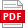 2024okul öncesi Eğitim program(pdf)2.4 Üst Politika Belgeleri AnaliziOkulumuzun 2024-2028   Stratejik   Planı’nın   stratejik   amaç,   hedef,   performansgöstergeleri ve stratejileri hazırlanırken aşağıdaki belgelerden yararlanılmıştır.Tablo 2. Üst Politika BelgeleriOkulumuzun 2024-2028   Stratejik   Planı’nın   stratejik   amaç,   hedef,   performansgöstergeleri ve stratejileri hazırlanırken aşağıdaki belgelerden yararlanılmıştır.Tablo 2. Üst Politika Belgeleri2.5Faaliyet Alanları İle Ürün/Hizmetlerin BelirlenmesiOkulumuzun faaliyet alanları ile ürün/hizmetlerine yönelik bilgiler Tablo 3’te yer almaktadır.Tablo 3. Faaliyet Alanlar/Ürün Hizmetler2.6.Paydaş AnaliziEğitim kurumları, önemli bir öğrenme alanıdır. Bu kurumların; güvenli oluşu, sosyal-sportif-kültürel çalışma alanlarının yeterliliği ve amaca hizmet etmesi, atölyelerinin, kütüphanesinin, konferans salonunun ve diğer etkinlik alanlarının var oluşu gibi fiziki yeterlilikleri sayesinde, öğretmenlerin mesleki gelişimlerinin artacağı; öğrencilerin motivasyon, uyum, akademik başarı ve sosyal insan olabilme beceri süreçlerini etkili kullanabilecekleri düşünülmektedir.Paydaş analizi sürecinde Millî Eğitim Müdürlüğünün teşkilat yapısı, ilgili mevzuatı, hizmet envanteri ve faaliyet alanları analiz edilerek iç ve dış paydaşlar belirlenmiştir. Etki/önem matrisi kullanılarak paydaşlar önceliklendirilmiş ve nihai paydaş listesi oluşturulmuştur. Bu kapsamda, durum analizi çalışmalarında katılımcılığı sağlamak ve geniş kitlelere ulaşmak üzere iç ve dış paydaşlara yönelik anketler geliştirilmiştir. Anketlere verilen cevapların analiz bulguları raporlaştırılmıştır. İç ve dış paydaş anketlerinden elde edilen bulgulardan; durumanalizi aşamasında GZFT ve PESTLE analizlerinde, geleceğe yönelim aşamasında da sorun alanları, hedef ve stratejiler, riskler, tespitler, ihtiyaçların belirlenmesi sürecinde faydalanılmıştır.Okulumuzun  2024-2028  yıllarını  kapsayan  Stratejik  Planı’nı  oluştururkenmevcut durum analizini ortaya koyabilmek adına okulumuz öğretmenlerine  yönelik13 sorudan oluşan bir anket geliştirilmiş ve uygulanmıştır. 12 kişinin katıldığı ankete verilen cevapların yüzdeleri ve frekansları bulunarak ortaya çıkan tüm sonuçlar yorumlanmıştır. Elde edilen veriler; GZFT analizinin oluşturulmasına, stratejilerin ve performans göstergelerinin belirlenmesine katkı sunmuştur.	Tablo 4. İç ve Dış Paydaş Analizi2.7.Okul/Kurum İçi Analizi2024-2028 Stratejik Plan Hazırlık Çalışmaları kapsamında analiz çalışmaları odak bir grupla gerçekleştirilmiştir. Bu çalışmadan elde edilen bulgu, sonuç, öneri ve değerlendirmeler aşağıda sunulmuştur.Çalışma sonuçlarına göre geliştirmeye açık alanlar öncelik sırasına göre aşağıda sıralanmıştır;Kurum içi iklimÇalışanların motivasyonuKurumsal değerlerKurum içi iletişimÇalışanların güçlendirilmesi ve karar alma süreçlerine etkin katılımları,Bilgi paylaşımı ve birimler arası koordinasyon,Gerçekleştirilen analizlere göre kurumun güçlü olduğu alanlar öncelik sırasınagöre:Kurum çalışanları arasındaki iş birliğiGüçlü bir AR-GE alt yapısıÖğretmenlerin proje hazırlama süreçlerine katılımlarıYöneticilerin katılımcılığı desteklemeleriYeni fikirlere ve uygulamalara uyum2.7.1. Teşkilat Yapısı7.2.2. İnsan KaynaklarıTablo 5. Çalışanların Görev DağılımıTablo 6. İdari Personelin Hizmet Süresine İlişkin Bilgiler1-4 Yıl	       1 5-6 Yıl                                	 7-10                                                                                             1  10… Üzeri                                                       	Tablo 7. Okul/Kurumda Oluşan Yönetici Sirkülasyonu OranıTablo 8. İdari Personelin Katıldığı Hizmet İçi ProgramlarıTablo 9. Öğretmenlerin Hizmet Süreleri (An İtibarıyla)Tablo 10. Kurumda Gerçekleşen Öğretmen Sirkülasyon SayısıTablo 11. Kurumdaki Mevcut Memur/Yardımcı Hizmetler Personel Sayısı                                                                           Toplam (5 )                        Tablo 14. Fiziki Mekân DurumuMali KaynaklarBu bölümde okulumuzun mali kaynakları belirtilmiştir.Tablo 15. Kaynak TablosuTablo 16. Kaynak TablosuTablo 17. Harcama KalemleriPersonel	Sözleşmeli olarak çalışan personelin (sekretertemizlik, güvenlik) ücret, vergi, sigorta vb. giderleriSosyal-sportif faaliyetler	Etkinlikler ile ilgili giderlerİletişim	Telefon, faks, internet, posta, mesaj giderleriTablo 18. Gelir-Gider Tablosuİstatistiki Veriler                          Okulumuzda yer alan sınıfların öğrenci sayıları alttaki tabloda verilmiştir.Çalışan BilgileriOkulumuzun çalışanlarına ilişkin bilgiler altta yer alan tabloda belirtilmiştir.2.8.Çevre Analizi (PESTLE)Bu bölümde; okul/kurumun politik, ekonomik, sosyal, teknolojik, yasal ve çevresel etkenlerinden söz edilecektir.2.9. GZFT (Güçlü, Zayıf, Fırsat, Tehdit) AnaliziGZFT (Güçlü Yönler, Zayıf Yönler, Fırsatlar ve Tehditler) durum analizi kapsamında kullanılan temel yöntemlerdendir. Okulumuzun mevcut durumunu ortaya koyabilmek için geniş katılımlı bir grup ile GZFT analizi yapılmıştır.Okulumuzda yapılan  GZFT analizinde  okulun  güçlü  ve zayıf  yönleri  ileokulumuz için fırsat ve tehdit olarak değerlendirilebilecek unsurlar tespit edilmiştir.Güçlü YönlerZayıf YönlerFırsatlarBakanlığın eğitim alanında gerçekleştirdiğini yenilikçi çalışmalarıÖğretmen ve yöneticilerin mesleki gelişimlerine yönelik düzenlenen hizmet içi kurs/seminer sayısının yeterli düzeyde olmasıİlimizde köklü bir üniversitenin varoluşuİlimizin manevi ve kültürel zenginliklere sahip olmasıMilli Eğitim Müdürlüğünün projelerden sağladığı fon kaynaklarının yüksek düzeyde olmasıEğitimde fırsat eşitliğinin sağlanmasıEğitime ayrılan kaynak miktarının yüksek oluşuDoğa ve çevre bilincine sahip vatandaş oranının yüksek olması İlimizin kalkınmada öncelikli iller arasında yer alıyor olmasıİlimizde genç nüfusun fazla oluşuYerel medyanın eğitim çalışmalarına destek veriyor olması İlimizde havalimanının var olmasıİlimizin coğrafik konumunun çevre illere göre avantajlı bir konumda olması İl geneli yüksek lisans ve doktora mezunu birey sayısının yüksek olmasıTehditler2.10. Tespit ve İhtiyaçların BelirlenmesiBu bölümde; toplantılar, anketler ve diğer tüm çalışmalar neticesinde elde edilen veriler doğrultusunda ortaya çıkan ihtiyaçlardan söz edilecektir.BÖLÜM IIIGeleceğe BakışMİSYON, VİZYON VE TEMEL DEĞERLEROkul Müdürlüğümüzün Misyon, vizyon, temel ilke ve değerlerinin oluşturulması kapsamında öğretmenlerimiz, öğrencilerimiz, velilerimiz, çalışanlarımız ve diğer paydaşlarımızdan alınan görüşler, sonucunda stratejik plan hazırlama ekibi tarafından oluşturulan Misyon, Vizyon, Temel Değerler; Okulumuz üst kurulana sunulmuş ve üst kurul tarafından onaylanmıştır.MİSYONÇocuklarımızın okul öncesi hazırlıklarını bütün gelişim alanlarında (bilişsel, sosyal, duygusal, fiziksel) tamamlayabilmeleri için her öğrenciyi kendi kapasitesinin en üst noktasına ulaştırabilmek, benlik algısını güçlendirerek, öz güvenini kazanmasına yardımcı olmak, yaşıtlarına ve yetişkinlere karşı kendini ifade edebilme becerisini geliştirmek, yetişkinden bağımsız hareket etme becerilerini geliştirebilmek, öğrenmeye karşı merak ve istek uyandırabilmek, öğrenmeyi öğretebilmek, grup dinamiği içinde aktif katılımını teşvik etmek, takım çalışmasının olumlu sonuçlarını yaşamasını sağlamak, gruptaki her üyenin önemli olduğunu hissetmesini sağlamak, kendine ve çevresine karşı sorumluluk bilincini geliştirebilmek, hayal gücünü teşvik etmek, oyun aracılığı ile zihinsel keşif olanaklarını sağlamak için gerekli ortamları sağlamakVİZYONÖzgür ve sevgi dolu bir ortamda ülkemizin yarınlarına hizmet edecek mutlu çocuklar yetiştirmede öncü kurum olmak.TEMEL DEĞERLERİMİZTarafsızlık ve güvenilirlikLiyakatİnsanların yaşam haklarına duyarlılıkYenilikçilik ve girişimcilikŞeffaflık ve hesap verilebilirlikMesleki beceri, bilimsel bakışPaylaşımcılıkKültürel ve sanatsal duyarlılıkTeknolojik adaptasyonRasyonel ve katılımcı kararlarBÖLÜM IVAMAÇ, HEDEF VE PERFORMANS GÖSTERGESİ İLESTRATEJİLERİN BELİRLENMESİ4.5. Maliyetlendirme2024-2028 Stratejik Planı Faaliyet/Proje Maliyetlendirme TablosuV. BÖLÜMİzleme ve DeğerlendirmeİZLEME VE DEĞERLENDİRMEYılda iki kez okulumuzun 2024–2028 Stratejik Planı’nda yer alan performans göstergelerinin gerçekleşme düzeyleri tespit edilecektir. Yılın ilk altı aylık döneminde planlama ekibi tarafından ara izleme gerçekleştirilecektir. Harcama birimlerinden sorumlu oldukları performans göstergeleri ve stratejiler ile ilgili gerçekleşme durumlarına ilişkin veriler toplanacaktır. İkinci izleme döneminde ise yıl sonu gerçekleşme durumları tesit edilecektir. Hazırlanan rapor okul idaresine sunulacaktır.Bu bağlamda; amaçlara ulaşabilmek için oluşabilecek riskler tespit edilerek gerekli tedbirlerin alınması sağlanacaktır. Stratejik plan değerlendirme raporu için belirlenmiş olan üç amaç ve bu amaçları gerçekleştirmek için konulmuş olan hedeflerden sorumlu olan birimlerin belirlenmiş olan sürelerde raporlarını hazırlamaları gerekmektedir.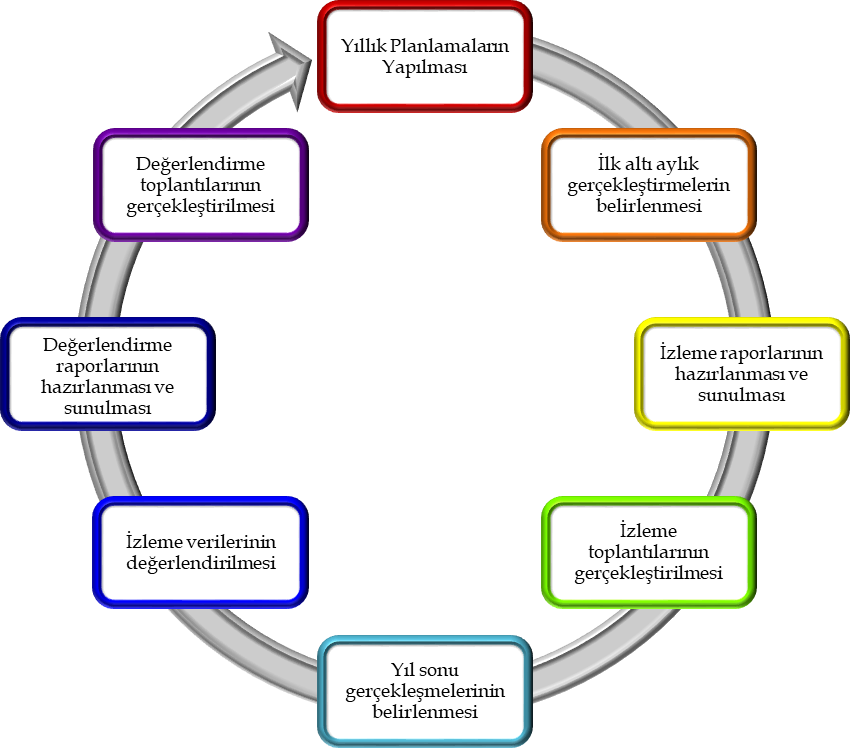 EK 1 ÖĞRETMEN ANKETLERİ SONUÇLARIİli:ELAZIĞİlçesi:MERKEZAdres:İcadiye Mah. Hürriyet Cad No57 ElazığCoğrafi Konum: (link)http://www.e-sehir.com/tukiye- haritasi/Gazi-anaokuluTelefonNumarası:( 0424) 238 35 56FaxNumarası:e-Posta Adresi:973226@meb.gov.tr.Web SayfasıAdresi:gazianaokulu@meb.k12.trKurum Kodu:973226Öğretim Şekli:İkili Eğitim(Tam Gün/İkili Eğitim)Kurul BilgileriKurul BilgileriEkip BilgileriEkip BilgileriAdı SoyadıUnvanıAdı SoyadıUnvanıÖnder KURNAZMüdürGülhan ÇALABAYMüdür Yrd.Fatma KAYAÖğretmenMustafa ÖKMEN ÖğretmenEsengül GENÇTOYÖğretmen   Funda KAYAÖğretmenGülay Yılmaz ARLIOkul Aile Birliği Bşk.Fatma MADAKVeliAsiye GÜNEŞBir ÜyeFatma BAHÇECİÖğrenciTemel Üst Politika Belgeleri	Sektörel ve Tematik Strateji BelgesiTemel Üst Politika Belgeleri	Sektörel ve Tematik Strateji BelgesiKalkınma PlanlarıDiğer Kamu Kurum ve Kuruluşlarının Stratejik PlanlarıOrta Vadeli ProgramlarUlusal Yapay Zekâ StratejisiOrta Vadeli Mali PlanlarÖğretmen Strateji BelgesiMillî Eğitim Şura Kararlarıİklim Değişikliği Eylem PlanıCumhurbaşkanlığı Yıllık Prog.Ulusal Deprem Stratejisi ve Eylem PlanıMEB Stratejik PlanıUlusal Girişimcilik Stratejisi ve Eylem PlanıMEM Stratejik Planı2023-2028 Türkiye Çocuk Hakları Strateji Belgesi ve Eylem PlanıMillî Eğitim Kalite ÇerçevesiKadının Güçlenmesi Strateji Belgesi ve Eylem PlanıAvrupa 2020 StratejisiSu Verimliliği Strateji Belgesi ve Eylem PlanıUlusal Enerji Verimliliği Eylem PlanıTemel Üst Politika Belgeleri	Sektörel ve Tematik Strateji BelgesiTemel Üst Politika Belgeleri	Sektörel ve Tematik Strateji BelgesiKalkınma PlanlarıDiğer Kamu Kurum ve Kuruluşlarının Stratejik PlanlarıOrta Vadeli ProgramlarUlusal Yapay Zekâ StratejisiOrta Vadeli Mali PlanlarÖğretmen Strateji BelgesiMillî Eğitim Şura Kararlarıİklim Değişikliği Eylem PlanıCumhurbaşkanlığı Yıllık Prog.Ulusal Deprem Stratejisi ve Eylem PlanıMEB Stratejik PlanıUlusal Girişimcilik Stratejisi ve Eylem PlanıMEM Stratejik Planı2023-2028 Türkiye Çocuk Hakları Strateji Belgesi ve Eylem PlanıMillî Eğitim Kalite ÇerçevesiKadının Güçlenmesi Strateji Belgesi ve Eylem PlanıAvrupa 2020 StratejisiSu Verimliliği Strateji Belgesi ve Eylem PlanıUlusal Enerji Verimliliği Eylem PlanıFaaliyet AlanıÜrün/HizmetlerEğitim-Öğretim FaaliyetleriÖğrenci İşleri Kayıt-nakil işleri Devam-devamsızlık Sınıf geçmeSınav hizmetleriRehberlik FaaliyetleriÖğrenci rehberliği Veli rehberliğiDiğer rehberlik faaliyetleriSosyal FaaliyetlerFaaliyet alanlarının tespitiİlgi ve yeteneklere göre yönlendirme Katılımın sağlanmasıDış paydaş iş birlikleriFaaliyet takvimiRaporlamaSportif FaaliyetlerFaaliyet alanlarının tespitiİlgi ve yeteneklere göre yönlendirmeRehberlikYarışmalar düzenlenmesi ve katılımın sağlanması Dış paydaş iş birlikleriFaaliyet takvimiRaporlamaKültürel ve Sanatsal FaaliyetlerFaaliyet alanlarının tespiti Katılımın sağlanmasıDış paydaş iş birlikleriFaaliyet takvimi Raporlamaİnsan Kaynakları FaaliyetleriMerkezi/Mahalli hizmet içi kurs/seminerlerekatılımEğitim içerikli toplantılarKurum içi ve kurum dışı personel etkinlikleri Dış paydaş iş birliğindeki eğitim faaliyetleriOkul Aile Birliği Faaliyetleriİş birliğiToplantılarİhtiyaçların ve sorun alanlarının belirlenmesi İhtiyaçların giderilmesiÖğrencilere Yönelik FaaliyetlerOkul içi ve okul dışı faaliyetlerEkiplerin ve kurulların işleyişiÖlçme Değerlendirme FaaliyetleriÖğrenci takip kartları Ortak sınavlar Rehberlik YönlendirmeDeğerlendirme toplantılarıÖğrenme Ortamlarına Yönelik FaaliyetlerFiziki koşulların iyileştirilmesiLaboratuvarların amacına uygun işleyişi Derslik başına düşen öğrenci sayıları Öğretmenlerin mesleki gelişimleriDers Dışı FaaliyetlerOkul dışı öğrenme ortamları Ders dışı etkinliklerOkul-aile iş birlikleriPaydaş Adıİç / Dış Paydaşİç / Dış PaydaşÖnem DerecesiEtki DerecesiMilli Eğitim BakanlığıDışPaydaş55Elazığ Milli Eğitim MüdürlüğüDış PaydaşDış Paydaş55Diğer Kurum/KuruluşlarDışPaydaş54ValilikDışPaydaş54ÜniversiteDışPaydaş54Güvenlik Güçleri (Emniyet, Jandarma)DışPaydaş54Sivil Toplum Kuruluşları (STK)DışPaydaş44VelilerDışPaydaş55MuhtarlıkDışPaydaş55Müdürlüğe Bağlı Diğer Okul/KurumlarDışPaydaşDışPaydaş55Öğrencilerİç Paydaşİç Paydaş55Kurum Çalışanlarıİç Paydaşİç Paydaş55Okul Aile Birliğiİç Paydaşİç Paydaş55Önder KURNAZOkul MüdürüGülhan ÇALBAY Müdür Yrd.   Fatma KAYARehber ÖğretmenEsengül GENÇTOY 	                  Hilal  DOĞANFunda KAYA	          Mustafa ÖKMENSevil Zuhal ÇİMEN              Yasemin A.ÖZMAYAslı YILDIRIM                           Sevil ASİLTÜRK                            Derya Erişik AĞTAŞMemurGülay Yılmaz ARLI Hizmetli Personeller Salih BAY               Enver KARAYIL Burcu ERDEM          Ahmet DAĞGÖREN Çalışan UnvanıGörevleriOkul /Kurum MüdürüYönetmelikteki GörevlerMüdür Baş YardımcısıYönetmelikteki GörevlerMüdür YardımcısıYönetmelikteki GörevlerAtölye ve Bölüm ŞefleriYönetmelikteki GörevlerÖğretmenlerYönetmelikteki GörevlerYönetim İşleri ve Büro MemuruYönetmelikteki GörevlerYardımcı Hizmetler PersoneliYönetmelikteki GörevlerYıl İçerisinde Okul/Kurumdan Ayrılan	Yıl İçerisinde Okul/Kurumda Göreve BaşlayanYönetici Sayısı	Yönetici SayısıYıl İçerisinde Okul/Kurumdan Ayrılan	Yıl İçerisinde Okul/Kurumda Göreve BaşlayanYönetici Sayısı	Yönetici SayısıYıl İçerisinde Okul/Kurumdan Ayrılan	Yıl İçerisinde Okul/Kurumda Göreve BaşlayanYönetici Sayısı	Yönetici SayısıYıl İçerisinde Okul/Kurumdan Ayrılan	Yıl İçerisinde Okul/Kurumda Göreve BaşlayanYönetici Sayısı	Yönetici SayısıYıl İçerisinde Okul/Kurumdan Ayrılan	Yıl İçerisinde Okul/Kurumda Göreve BaşlayanYönetici Sayısı	Yönetici SayısıYıl İçerisinde Okul/Kurumdan Ayrılan	Yıl İçerisinde Okul/Kurumda Göreve BaşlayanYönetici Sayısı	Yönetici Sayısı20212022202320212022202311Adı SoyadıGörevi2023 Yılında Katıldığı Mahalli Hizmet İçiKurs/Seminer Sayısı2023 Yılında Katıldığı Merkezi Hizmet İçiKurs/Seminer SayısıMüdür               310Başmüdür Yrd.ToplamMüdür Yrd.              22Hizmet SüresiKadınErkekTOPLAM1-3 Yıl4-6 Yıl7-10 Yıl           5                1                    611-15 Yıl           3                    316-20 Yıl20 ve üzeri           1                1                    2ToplamYıl İçerisinde Ayrılan Öğretmen SayısıYıl İçerisinde Ayrılan Öğretmen SayısıYıl İçerisinde Ayrılan Öğretmen SayısıYıl İçerisinde Göreve Başlayan ÖğretmenSayısıYıl İçerisinde Göreve Başlayan ÖğretmenSayısıYıl İçerisinde Göreve Başlayan ÖğretmenSayısıToplam202120222023202120222023Toplam22Görevi	Erkek	KadınGörevi	Erkek	Kadın12Memur		        112Yardımcı Hizmetler Personeli 	(4)                  3                                                 1Okul BölümleriVARYOKİHTİYAÇAÇIKLAMAÖğretmen Çalışma OdasıXRehberlik Servisi1Ekipman Odası1Kullanılan Derslik Sayısı7KütüphaneXÇok Amaçlı Salon1Fen LaboratuvarıXBilgisayar LaboratuvarıXResim/Müzik AtölyesiXBeceri AtölyesiXPansiyonXSpor SalonuXOKUL AİLE BİRLİĞİ + ÇOCUK KULÜBÜ HESABIYıllarGelirMiktarıGiderMiktarı2021--2022--2023         29.015,85TL 18.153,80TLOKUL AİDATHESABIYıllarGelir MiktarıGider Miktarı202150.075,05  31.525,69202270.563,8855.133,85202386.699,2085.522,12TOPLAMGELİR-GİDERYıllarGelirMiktarıGiderMiktarı202150.075,05  31.525,69202270.563,8855.133,85202386.699,2085.522,12SınıfıErkekKızToplamSınıfıErkekKızToplamAnasınıfı-A (4 Yaş)Öğlen Grubu1511         26Anasınıfı-F (5 Yaş)Öğlen Grubu917  16Anasınıfı-B (4Yaş)Öğlen  Grubu121527Anasınıfı-G (5 Yaş)Öğlen  Grubu127       19Anasınıfı-A(5 Yaş) Öğle Grubu     111122Anasınıfı-H (5 Yaş)Öğlen Grubu91019Anasınıfı-B (5 Yaş)Öğle Grubu8  1220 Anasınıfı-C (5 Yaş) Öğle Grubu1014           24Anasınıfı-D(5 Yaş) Sabah  Grubu89           17Anasınıfı-E(5 Yaş) Sabah  Grubu9       5           14    UnvanErkekKadınToplamOkul Müdürü ve Müdür Yardımcısı112Şube Öğretmeni1910Branş Öğretmeni------Rehber Öğretmen--11İdari Personel11Yardımcı Personel314Güvenlik Personeli-------Toplam Çalışan Sayıları51318Okul BölümleriOkul BölümleriÖzel AlanlarVarYokOkul Kat SayısıZ+b1Çok Amaçlı Salon*Derslik Sayısı6Çok Amaçlı Saha*Derslik Alanları (m2)72 m2Kütüphane*Kullanılan Derslik Sayısı6Fen Laboratuarı*Şube Sayısı10BilgisayarLaboratuarı*İdari Odaların Alanı (m2)12 m2İş Atölyesi*Öğretmenler Odası (m2)--Beceri Atölyesi*Okul Oturum Alanı (m2)2231Pansiyon*Okul Bahçesi (Açık Alan)(m2)3750Okul Kapalı Alan (m2)1096Sosyal, sportif ve kültürel etkinliklere yüksek talep olmasıYerel ve ulusal projelere katılım oranındaki artış Okulda devamsızlık oranının düşük olmasıAile-okul iş birliğinin güçlü olmasıKöklü bir kurum kültürüne sahip olunmasıEkip ruhuyla tüm çalışmaların gerçekleştirilmesi Proje tabanlı çalışmaların yürütülmesiYönetici ve öğretmenlerin mesleki yeterliliklerinin üst düzeyde olmasıYönetici-öğretmen-öğrenci ve veli iletişiminin güçlü olmasıİç ve dış paydaşlarla iş birlikçi faaliyetlerin yüksek düzeyde olması Ders içi ve ders dışı etkinliklere katılım oranının yüksek oluşuİnternetin öğrenciler üzerindeki olumsuz etkileriVelilerin eğitim sürecine sürekli müdahale etmeleri Çevresel faktörlerin öğrenciler üzerindeki olumsuz etkileri Yabancı dil seviyesinin istenilen düzeyde olmamasıSportif faaliyetler için yeterli düzeyde bir alana sahip olunmamasıAkıllı tahtalardan faydalanma düzeyinin düşük oluşuTeknolojinin hızlı  gelişmesiyle  birlikte  yeni  üretilen  cihaz  ve  makinelerin  yüksekmaliyetiKitle iletişim araçlarının öğrenciler üzerindeki olumsuz etkileriİlin nitelikli göç vermesine karşılık niteliksiz göç almasıVelilerin eğitime yönelik duyarlılık düzeylerindeki farklılıklarMevzuat değişiklikleriOkul çevresi güvenliğiİlin deprem bölgesinde yer alıyor olması Toplumsal yapı bozukluklarıMadde bağımlılığının artmasıHayırsever desteklerinin istenilen düzeyde olmamasıAmaç 1Amaç 1Okul öncesi eğitim kurumlarının, eğitimin temel ilkeleri doğrultusunda niteliği ni artırmak amacıyla kurumsal kapasite geliştirilecektir.Okul öncesi eğitim kurumlarının, eğitimin temel ilkeleri doğrultusunda niteliği ni artırmak amacıyla kurumsal kapasite geliştirilecektir.Okul öncesi eğitim kurumlarının, eğitimin temel ilkeleri doğrultusunda niteliği ni artırmak amacıyla kurumsal kapasite geliştirilecektir.Okul öncesi eğitim kurumlarının, eğitimin temel ilkeleri doğrultusunda niteliği ni artırmak amacıyla kurumsal kapasite geliştirilecektir.Okul öncesi eğitim kurumlarının, eğitimin temel ilkeleri doğrultusunda niteliği ni artırmak amacıyla kurumsal kapasite geliştirilecektir.Okul öncesi eğitim kurumlarının, eğitimin temel ilkeleri doğrultusunda niteliği ni artırmak amacıyla kurumsal kapasite geliştirilecektir.Okul öncesi eğitim kurumlarının, eğitimin temel ilkeleri doğrultusunda niteliği ni artırmak amacıyla kurumsal kapasite geliştirilecektir.Hedef 1.1.Hedef 1.1.Okul öncesi eğitim kurumlarında fiziki mekânların okulun ihtiyaç ve hedefleri doğrultusunda iyileştirilmesi sağlanacaktır.Okul öncesi eğitim kurumlarında fiziki mekânların okulun ihtiyaç ve hedefleri doğrultusunda iyileştirilmesi sağlanacaktır.Okul öncesi eğitim kurumlarında fiziki mekânların okulun ihtiyaç ve hedefleri doğrultusunda iyileştirilmesi sağlanacaktır.Okul öncesi eğitim kurumlarında fiziki mekânların okulun ihtiyaç ve hedefleri doğrultusunda iyileştirilmesi sağlanacaktır.Okul öncesi eğitim kurumlarında fiziki mekânların okulun ihtiyaç ve hedefleri doğrultusunda iyileştirilmesi sağlanacaktır.Okul öncesi eğitim kurumlarında fiziki mekânların okulun ihtiyaç ve hedefleri doğrultusunda iyileştirilmesi sağlanacaktır.Okul öncesi eğitim kurumlarında fiziki mekânların okulun ihtiyaç ve hedefleri doğrultusunda iyileştirilmesi sağlanacaktır.Performans GöstergeleriPerformans GöstergeleriHedefe Etkisi (%)Plan Dönemi Başlangıç Değeri20242025202620272028PG 1.1.1. Okulda/kurumda iyileştirilen fiziki mekân sayısıPG 1.1.1. Okulda/kurumda iyileştirilen fiziki mekân sayısı20122223PG 1.1.2. Açılan ana sınıfı derslik sayısıPG 1.1.2. Açılan ana sınıfı derslik sayısı20PG 1.1.3. Okulda düzenleme yapılan açık hava oyun alanı sayısıPG 1.1.3. Okulda düzenleme yapılan açık hava oyun alanı sayısı20111222PG 1.1.4. Bakım ve onarım ihtiyaçlarının giderilme oranı (%)PG 1.1.4. Bakım ve onarım ihtiyaçlarının giderilme oranı (%)205060708090100PG 1.1.5. Okulda düzenleme yapılan atölye/alan sayısıPG 1.1.5. Okulda düzenleme yapılan atölye/alan sayısı20StratejilerS1.1.1. Fiziki mekânların (derslikler, spor salonu, kütüphaneler, atölyeler, açık hava oyun alanları vb.) iyileştirilmesi için kamu idareleri, belediyeler ve hayırseverlerle vb. iş birlikleri yapılacaktır.S1.1.2. Okul öncesi eğitimde okul‐aile iş birliği, farkındalık geliştirme, bilgilendirme çalışmaları yapılacaktır.S1.1.3. Okulun eksiklikleri yerinde tespit edilerek zamanında ödenek talebinde bulunulacaktır. S1.1.4. Okul, aile ve çevre iş birliği yapılarak fiziki mekânlar iyileştirilecektirS1.1.1. Fiziki mekânların (derslikler, spor salonu, kütüphaneler, atölyeler, açık hava oyun alanları vb.) iyileştirilmesi için kamu idareleri, belediyeler ve hayırseverlerle vb. iş birlikleri yapılacaktır.S1.1.2. Okul öncesi eğitimde okul‐aile iş birliği, farkındalık geliştirme, bilgilendirme çalışmaları yapılacaktır.S1.1.3. Okulun eksiklikleri yerinde tespit edilerek zamanında ödenek talebinde bulunulacaktır. S1.1.4. Okul, aile ve çevre iş birliği yapılarak fiziki mekânlar iyileştirilecektirS1.1.1. Fiziki mekânların (derslikler, spor salonu, kütüphaneler, atölyeler, açık hava oyun alanları vb.) iyileştirilmesi için kamu idareleri, belediyeler ve hayırseverlerle vb. iş birlikleri yapılacaktır.S1.1.2. Okul öncesi eğitimde okul‐aile iş birliği, farkındalık geliştirme, bilgilendirme çalışmaları yapılacaktır.S1.1.3. Okulun eksiklikleri yerinde tespit edilerek zamanında ödenek talebinde bulunulacaktır. S1.1.4. Okul, aile ve çevre iş birliği yapılarak fiziki mekânlar iyileştirilecektirS1.1.1. Fiziki mekânların (derslikler, spor salonu, kütüphaneler, atölyeler, açık hava oyun alanları vb.) iyileştirilmesi için kamu idareleri, belediyeler ve hayırseverlerle vb. iş birlikleri yapılacaktır.S1.1.2. Okul öncesi eğitimde okul‐aile iş birliği, farkındalık geliştirme, bilgilendirme çalışmaları yapılacaktır.S1.1.3. Okulun eksiklikleri yerinde tespit edilerek zamanında ödenek talebinde bulunulacaktır. S1.1.4. Okul, aile ve çevre iş birliği yapılarak fiziki mekânlar iyileştirilecektirS1.1.1. Fiziki mekânların (derslikler, spor salonu, kütüphaneler, atölyeler, açık hava oyun alanları vb.) iyileştirilmesi için kamu idareleri, belediyeler ve hayırseverlerle vb. iş birlikleri yapılacaktır.S1.1.2. Okul öncesi eğitimde okul‐aile iş birliği, farkındalık geliştirme, bilgilendirme çalışmaları yapılacaktır.S1.1.3. Okulun eksiklikleri yerinde tespit edilerek zamanında ödenek talebinde bulunulacaktır. S1.1.4. Okul, aile ve çevre iş birliği yapılarak fiziki mekânlar iyileştirilecektirS1.1.1. Fiziki mekânların (derslikler, spor salonu, kütüphaneler, atölyeler, açık hava oyun alanları vb.) iyileştirilmesi için kamu idareleri, belediyeler ve hayırseverlerle vb. iş birlikleri yapılacaktır.S1.1.2. Okul öncesi eğitimde okul‐aile iş birliği, farkındalık geliştirme, bilgilendirme çalışmaları yapılacaktır.S1.1.3. Okulun eksiklikleri yerinde tespit edilerek zamanında ödenek talebinde bulunulacaktır. S1.1.4. Okul, aile ve çevre iş birliği yapılarak fiziki mekânlar iyileştirilecektirS1.1.1. Fiziki mekânların (derslikler, spor salonu, kütüphaneler, atölyeler, açık hava oyun alanları vb.) iyileştirilmesi için kamu idareleri, belediyeler ve hayırseverlerle vb. iş birlikleri yapılacaktır.S1.1.2. Okul öncesi eğitimde okul‐aile iş birliği, farkındalık geliştirme, bilgilendirme çalışmaları yapılacaktır.S1.1.3. Okulun eksiklikleri yerinde tespit edilerek zamanında ödenek talebinde bulunulacaktır. S1.1.4. Okul, aile ve çevre iş birliği yapılarak fiziki mekânlar iyileştirilecektirS1.1.1. Fiziki mekânların (derslikler, spor salonu, kütüphaneler, atölyeler, açık hava oyun alanları vb.) iyileştirilmesi için kamu idareleri, belediyeler ve hayırseverlerle vb. iş birlikleri yapılacaktır.S1.1.2. Okul öncesi eğitimde okul‐aile iş birliği, farkındalık geliştirme, bilgilendirme çalışmaları yapılacaktır.S1.1.3. Okulun eksiklikleri yerinde tespit edilerek zamanında ödenek talebinde bulunulacaktır. S1.1.4. Okul, aile ve çevre iş birliği yapılarak fiziki mekânlar iyileştirilecektirAmaç 1Okul öncesi eğitim kurumlarının, eğitimin temel ilkeleri doğrultusunda niteliği ni artırmak amacıyla kurumsal kapasite geliştirilecektir.Okul öncesi eğitim kurumlarının, eğitimin temel ilkeleri doğrultusunda niteliği ni artırmak amacıyla kurumsal kapasite geliştirilecektir.Okul öncesi eğitim kurumlarının, eğitimin temel ilkeleri doğrultusunda niteliği ni artırmak amacıyla kurumsal kapasite geliştirilecektir.Okul öncesi eğitim kurumlarının, eğitimin temel ilkeleri doğrultusunda niteliği ni artırmak amacıyla kurumsal kapasite geliştirilecektir.Okul öncesi eğitim kurumlarının, eğitimin temel ilkeleri doğrultusunda niteliği ni artırmak amacıyla kurumsal kapasite geliştirilecektir.Okul öncesi eğitim kurumlarının, eğitimin temel ilkeleri doğrultusunda niteliği ni artırmak amacıyla kurumsal kapasite geliştirilecektir.Okul öncesi eğitim kurumlarının, eğitimin temel ilkeleri doğrultusunda niteliği ni artırmak amacıyla kurumsal kapasite geliştirilecektir.Hedef 1.2.Eğitim ve öğretimin sağlıklı ve güvenli bir ortamda gerçekleştirilmesi için okul sağlığı ve güvenliği geliştirilecektir.Eğitim ve öğretimin sağlıklı ve güvenli bir ortamda gerçekleştirilmesi için okul sağlığı ve güvenliği geliştirilecektir.Eğitim ve öğretimin sağlıklı ve güvenli bir ortamda gerçekleştirilmesi için okul sağlığı ve güvenliği geliştirilecektir.Eğitim ve öğretimin sağlıklı ve güvenli bir ortamda gerçekleştirilmesi için okul sağlığı ve güvenliği geliştirilecektir.Eğitim ve öğretimin sağlıklı ve güvenli bir ortamda gerçekleştirilmesi için okul sağlığı ve güvenliği geliştirilecektir.Eğitim ve öğretimin sağlıklı ve güvenli bir ortamda gerçekleştirilmesi için okul sağlığı ve güvenliği geliştirilecektir.Eğitim ve öğretimin sağlıklı ve güvenli bir ortamda gerçekleştirilmesi için okul sağlığı ve güvenliği geliştirilecektir.Performans GöstergeleriHedefe Etkisi (%)Plan Dönemi Başlangıç Değeri20242025202620272028PG 1.2.1. Okulda yaşanan kaza sayısı20221110PG 1.2.2. Teknoloji bağımlılığıyla ilgili konularda eğitim alan öğretmen sayısı15222344PG 1.2.3. Akran zorbalığı ve siber zorbalıkla ilgili konularda eğitim alan öğretmen sayısı15122333PG 1.2.4. Afet ve acil durum tatbikat sayısıPG 1.2.4. Afet ve acil durum tatbikat sayısı15233344PG 1.2.5. Sivil savunma eğitimlerine katılan öğretmen sayısıPG 1.2.5. Sivil savunma eğitimlerine katılan öğretmen sayısı15111222PG 1.2.6. Teknoloji bağımlılığı, hijyen, akran zorbalığı, gıda güvenliği ve bulaşıcı hastalık konularında bilgilendirilen veli sayısıPG 1.2.6. Teknoloji bağımlılığı, hijyen, akran zorbalığı, gıda güvenliği ve bulaşıcı hastalık konularında bilgilendirilen veli sayısı20606570758085StratejilerS-1.2.1. Okulda afet ve acil durum tatbikatları düzenlenecektir.S-1.2.2. Öğrenci velilerine yönelik teknoloji bağımlılığı, hijyen, akran zorbalığı, gıda güvenliği ve bulaşıcı hastalıklar konularında eğitimler verilecektir.S-1.2.3. Üniversite ve ilgili diğer kurumlarla görüşülerek eğitimler için uzman desteği sağlanacaktır. S-1.2.4. Öğretmenlerin; teknoloji bağımlılığı, akran zorbalığı, siber zorbalıklar ve afet konularında düzenlenen kurs/seminerlere katılımının sağlanması için gerekli teşvikler yapılacaktır.S-1.2.1. Okulda afet ve acil durum tatbikatları düzenlenecektir.S-1.2.2. Öğrenci velilerine yönelik teknoloji bağımlılığı, hijyen, akran zorbalığı, gıda güvenliği ve bulaşıcı hastalıklar konularında eğitimler verilecektir.S-1.2.3. Üniversite ve ilgili diğer kurumlarla görüşülerek eğitimler için uzman desteği sağlanacaktır. S-1.2.4. Öğretmenlerin; teknoloji bağımlılığı, akran zorbalığı, siber zorbalıklar ve afet konularında düzenlenen kurs/seminerlere katılımının sağlanması için gerekli teşvikler yapılacaktır.S-1.2.1. Okulda afet ve acil durum tatbikatları düzenlenecektir.S-1.2.2. Öğrenci velilerine yönelik teknoloji bağımlılığı, hijyen, akran zorbalığı, gıda güvenliği ve bulaşıcı hastalıklar konularında eğitimler verilecektir.S-1.2.3. Üniversite ve ilgili diğer kurumlarla görüşülerek eğitimler için uzman desteği sağlanacaktır. S-1.2.4. Öğretmenlerin; teknoloji bağımlılığı, akran zorbalığı, siber zorbalıklar ve afet konularında düzenlenen kurs/seminerlere katılımının sağlanması için gerekli teşvikler yapılacaktır.S-1.2.1. Okulda afet ve acil durum tatbikatları düzenlenecektir.S-1.2.2. Öğrenci velilerine yönelik teknoloji bağımlılığı, hijyen, akran zorbalığı, gıda güvenliği ve bulaşıcı hastalıklar konularında eğitimler verilecektir.S-1.2.3. Üniversite ve ilgili diğer kurumlarla görüşülerek eğitimler için uzman desteği sağlanacaktır. S-1.2.4. Öğretmenlerin; teknoloji bağımlılığı, akran zorbalığı, siber zorbalıklar ve afet konularında düzenlenen kurs/seminerlere katılımının sağlanması için gerekli teşvikler yapılacaktır.S-1.2.1. Okulda afet ve acil durum tatbikatları düzenlenecektir.S-1.2.2. Öğrenci velilerine yönelik teknoloji bağımlılığı, hijyen, akran zorbalığı, gıda güvenliği ve bulaşıcı hastalıklar konularında eğitimler verilecektir.S-1.2.3. Üniversite ve ilgili diğer kurumlarla görüşülerek eğitimler için uzman desteği sağlanacaktır. S-1.2.4. Öğretmenlerin; teknoloji bağımlılığı, akran zorbalığı, siber zorbalıklar ve afet konularında düzenlenen kurs/seminerlere katılımının sağlanması için gerekli teşvikler yapılacaktır.S-1.2.1. Okulda afet ve acil durum tatbikatları düzenlenecektir.S-1.2.2. Öğrenci velilerine yönelik teknoloji bağımlılığı, hijyen, akran zorbalığı, gıda güvenliği ve bulaşıcı hastalıklar konularında eğitimler verilecektir.S-1.2.3. Üniversite ve ilgili diğer kurumlarla görüşülerek eğitimler için uzman desteği sağlanacaktır. S-1.2.4. Öğretmenlerin; teknoloji bağımlılığı, akran zorbalığı, siber zorbalıklar ve afet konularında düzenlenen kurs/seminerlere katılımının sağlanması için gerekli teşvikler yapılacaktır.S-1.2.1. Okulda afet ve acil durum tatbikatları düzenlenecektir.S-1.2.2. Öğrenci velilerine yönelik teknoloji bağımlılığı, hijyen, akran zorbalığı, gıda güvenliği ve bulaşıcı hastalıklar konularında eğitimler verilecektir.S-1.2.3. Üniversite ve ilgili diğer kurumlarla görüşülerek eğitimler için uzman desteği sağlanacaktır. S-1.2.4. Öğretmenlerin; teknoloji bağımlılığı, akran zorbalığı, siber zorbalıklar ve afet konularında düzenlenen kurs/seminerlere katılımının sağlanması için gerekli teşvikler yapılacaktır.S-1.2.1. Okulda afet ve acil durum tatbikatları düzenlenecektir.S-1.2.2. Öğrenci velilerine yönelik teknoloji bağımlılığı, hijyen, akran zorbalığı, gıda güvenliği ve bulaşıcı hastalıklar konularında eğitimler verilecektir.S-1.2.3. Üniversite ve ilgili diğer kurumlarla görüşülerek eğitimler için uzman desteği sağlanacaktır. S-1.2.4. Öğretmenlerin; teknoloji bağımlılığı, akran zorbalığı, siber zorbalıklar ve afet konularında düzenlenen kurs/seminerlere katılımının sağlanması için gerekli teşvikler yapılacaktır.Amaç 1Amaç 1Okul öncesi eğitim kurumlarının, eğitimin temel ilkeleri doğrultusunda niteliği ni artırmak amacıyla kurumsal kapasite geliştirilecektir.Okul öncesi eğitim kurumlarının, eğitimin temel ilkeleri doğrultusunda niteliği ni artırmak amacıyla kurumsal kapasite geliştirilecektir.Okul öncesi eğitim kurumlarının, eğitimin temel ilkeleri doğrultusunda niteliği ni artırmak amacıyla kurumsal kapasite geliştirilecektir.Okul öncesi eğitim kurumlarının, eğitimin temel ilkeleri doğrultusunda niteliği ni artırmak amacıyla kurumsal kapasite geliştirilecektir.Okul öncesi eğitim kurumlarının, eğitimin temel ilkeleri doğrultusunda niteliği ni artırmak amacıyla kurumsal kapasite geliştirilecektir.Okul öncesi eğitim kurumlarının, eğitimin temel ilkeleri doğrultusunda niteliği ni artırmak amacıyla kurumsal kapasite geliştirilecektir.Okul öncesi eğitim kurumlarının, eğitimin temel ilkeleri doğrultusunda niteliği ni artırmak amacıyla kurumsal kapasite geliştirilecektir.Hedef 1.3.Hedef 1.3.Kurum personelinin mesleki gelişimlerinin artırılması sağlanacaktır.Kurum personelinin mesleki gelişimlerinin artırılması sağlanacaktır.Kurum personelinin mesleki gelişimlerinin artırılması sağlanacaktır.Kurum personelinin mesleki gelişimlerinin artırılması sağlanacaktır.Kurum personelinin mesleki gelişimlerinin artırılması sağlanacaktır.Kurum personelinin mesleki gelişimlerinin artırılması sağlanacaktır.Kurum personelinin mesleki gelişimlerinin artırılması sağlanacaktır.Performans GöstergeleriPerformans GöstergeleriHedefe Etkisi (%)Plan Dönemi BaşlangıçDeğeri20242025202620272028PG 1.3.1. Yöneticilerin katıldığı toplam hizmet içi kurs/seminer sayısıPG 1.3.1. Yöneticilerin katıldığı toplam hizmet içi kurs/seminer sayısı20455566PG 1.3.2. Öğretmenlerin katıldığı toplam hizmet içi kurs/seminer sayısıPG 1.3.2. Öğretmenlerin katıldığı toplam hizmet içi kurs/seminer sayısı20233445PG 1.3.3. Öğretmenlerin mesleki gelişimlerine yönelik okulda düzenlenen eğitim sayısıPG 1.3.3. Öğretmenlerin mesleki gelişimlerine yönelik okulda düzenlenen eğitim sayısı20234455PG 1.3.4. Yerel/ulusal ve uluslararası projelerde yer alan öğretmen sayısıPG 1.3.4. Yerel/ulusal ve uluslararası projelerde yer alan öğretmen sayısı20011222PG 1.3.5. Okul bünyesinde yürütülen onayı alınmış proje sayısıPG 1.3.5. Okul bünyesinde yürütülen onayı alınmış proje sayısı20011112StratejilerS-1.3.1. Mesleki gelişime yönelik gerçekleştirilen mahalli ve merkezi hizmet içi kurslara katılım sağlanacaktır.S-1.3.2. Üniversite ve STK’lerle iş birliği yapılarak uzman eğitimciler tarafından yönetici ve öğretmenlere yönelik eğitimler düzenlenecektir.S-1.3.3. Yönetici ve öğretmenlerin dijital platformlar aracılığıyla verilen eğitimlere katılımı sağlanacaktır. S-1.3.4. Öğretmenlere yönelik AR-GE destekli proje eğitimleri verilecektir.S-1.3.5. İlgili projelere katılım sağlanacak, okul bünyesinde projeler hazırlanacak ve uygulanacaktır.S-1.3.1. Mesleki gelişime yönelik gerçekleştirilen mahalli ve merkezi hizmet içi kurslara katılım sağlanacaktır.S-1.3.2. Üniversite ve STK’lerle iş birliği yapılarak uzman eğitimciler tarafından yönetici ve öğretmenlere yönelik eğitimler düzenlenecektir.S-1.3.3. Yönetici ve öğretmenlerin dijital platformlar aracılığıyla verilen eğitimlere katılımı sağlanacaktır. S-1.3.4. Öğretmenlere yönelik AR-GE destekli proje eğitimleri verilecektir.S-1.3.5. İlgili projelere katılım sağlanacak, okul bünyesinde projeler hazırlanacak ve uygulanacaktır.S-1.3.1. Mesleki gelişime yönelik gerçekleştirilen mahalli ve merkezi hizmet içi kurslara katılım sağlanacaktır.S-1.3.2. Üniversite ve STK’lerle iş birliği yapılarak uzman eğitimciler tarafından yönetici ve öğretmenlere yönelik eğitimler düzenlenecektir.S-1.3.3. Yönetici ve öğretmenlerin dijital platformlar aracılığıyla verilen eğitimlere katılımı sağlanacaktır. S-1.3.4. Öğretmenlere yönelik AR-GE destekli proje eğitimleri verilecektir.S-1.3.5. İlgili projelere katılım sağlanacak, okul bünyesinde projeler hazırlanacak ve uygulanacaktır.S-1.3.1. Mesleki gelişime yönelik gerçekleştirilen mahalli ve merkezi hizmet içi kurslara katılım sağlanacaktır.S-1.3.2. Üniversite ve STK’lerle iş birliği yapılarak uzman eğitimciler tarafından yönetici ve öğretmenlere yönelik eğitimler düzenlenecektir.S-1.3.3. Yönetici ve öğretmenlerin dijital platformlar aracılığıyla verilen eğitimlere katılımı sağlanacaktır. S-1.3.4. Öğretmenlere yönelik AR-GE destekli proje eğitimleri verilecektir.S-1.3.5. İlgili projelere katılım sağlanacak, okul bünyesinde projeler hazırlanacak ve uygulanacaktır.S-1.3.1. Mesleki gelişime yönelik gerçekleştirilen mahalli ve merkezi hizmet içi kurslara katılım sağlanacaktır.S-1.3.2. Üniversite ve STK’lerle iş birliği yapılarak uzman eğitimciler tarafından yönetici ve öğretmenlere yönelik eğitimler düzenlenecektir.S-1.3.3. Yönetici ve öğretmenlerin dijital platformlar aracılığıyla verilen eğitimlere katılımı sağlanacaktır. S-1.3.4. Öğretmenlere yönelik AR-GE destekli proje eğitimleri verilecektir.S-1.3.5. İlgili projelere katılım sağlanacak, okul bünyesinde projeler hazırlanacak ve uygulanacaktır.S-1.3.1. Mesleki gelişime yönelik gerçekleştirilen mahalli ve merkezi hizmet içi kurslara katılım sağlanacaktır.S-1.3.2. Üniversite ve STK’lerle iş birliği yapılarak uzman eğitimciler tarafından yönetici ve öğretmenlere yönelik eğitimler düzenlenecektir.S-1.3.3. Yönetici ve öğretmenlerin dijital platformlar aracılığıyla verilen eğitimlere katılımı sağlanacaktır. S-1.3.4. Öğretmenlere yönelik AR-GE destekli proje eğitimleri verilecektir.S-1.3.5. İlgili projelere katılım sağlanacak, okul bünyesinde projeler hazırlanacak ve uygulanacaktır.S-1.3.1. Mesleki gelişime yönelik gerçekleştirilen mahalli ve merkezi hizmet içi kurslara katılım sağlanacaktır.S-1.3.2. Üniversite ve STK’lerle iş birliği yapılarak uzman eğitimciler tarafından yönetici ve öğretmenlere yönelik eğitimler düzenlenecektir.S-1.3.3. Yönetici ve öğretmenlerin dijital platformlar aracılığıyla verilen eğitimlere katılımı sağlanacaktır. S-1.3.4. Öğretmenlere yönelik AR-GE destekli proje eğitimleri verilecektir.S-1.3.5. İlgili projelere katılım sağlanacak, okul bünyesinde projeler hazırlanacak ve uygulanacaktır.S-1.3.1. Mesleki gelişime yönelik gerçekleştirilen mahalli ve merkezi hizmet içi kurslara katılım sağlanacaktır.S-1.3.2. Üniversite ve STK’lerle iş birliği yapılarak uzman eğitimciler tarafından yönetici ve öğretmenlere yönelik eğitimler düzenlenecektir.S-1.3.3. Yönetici ve öğretmenlerin dijital platformlar aracılığıyla verilen eğitimlere katılımı sağlanacaktır. S-1.3.4. Öğretmenlere yönelik AR-GE destekli proje eğitimleri verilecektir.S-1.3.5. İlgili projelere katılım sağlanacak, okul bünyesinde projeler hazırlanacak ve uygulanacaktır.Amaç 2Amaç 2Öğrencilerin kaliteli eğitime erişimleri fırsat eşitliği temelinde artırılarak tüm gelişim alanlarını kapsayacak şekilde çok yönlü gelişimleri sağlanacaktır.Öğrencilerin kaliteli eğitime erişimleri fırsat eşitliği temelinde artırılarak tüm gelişim alanlarını kapsayacak şekilde çok yönlü gelişimleri sağlanacaktır.Öğrencilerin kaliteli eğitime erişimleri fırsat eşitliği temelinde artırılarak tüm gelişim alanlarını kapsayacak şekilde çok yönlü gelişimleri sağlanacaktır.Öğrencilerin kaliteli eğitime erişimleri fırsat eşitliği temelinde artırılarak tüm gelişim alanlarını kapsayacak şekilde çok yönlü gelişimleri sağlanacaktır.Öğrencilerin kaliteli eğitime erişimleri fırsat eşitliği temelinde artırılarak tüm gelişim alanlarını kapsayacak şekilde çok yönlü gelişimleri sağlanacaktır.Öğrencilerin kaliteli eğitime erişimleri fırsat eşitliği temelinde artırılarak tüm gelişim alanlarını kapsayacak şekilde çok yönlü gelişimleri sağlanacaktır.Öğrencilerin kaliteli eğitime erişimleri fırsat eşitliği temelinde artırılarak tüm gelişim alanlarını kapsayacak şekilde çok yönlü gelişimleri sağlanacaktır.Hedef 2.1.Hedef 2.1.Okul öncesi eğitime erişim artırılacaktır.Okul öncesi eğitime erişim artırılacaktır.Okul öncesi eğitime erişim artırılacaktır.Okul öncesi eğitime erişim artırılacaktır.Okul öncesi eğitime erişim artırılacaktır.Okul öncesi eğitime erişim artırılacaktır.Okul öncesi eğitime erişim artırılacaktır.Performans GöstergeleriPerformans GöstergeleriHedefe Etkisi (%)Plan Dönemi BaşlangıçDeğeri20242025202620272028PG 2.1.1. Aday kayıttaki bir sonraki yılilkokula başlayacak olan çocuklardan okula kayıt olanların oranı (%)PG 2.1.1. Aday kayıttaki bir sonraki yılilkokula başlayacak olan çocuklardan okula kayıt olanların oranı (%)359596979899100PG 2.1.2. Tüm dersliklerin doluluk oranı (%)PG 2.1.2. Tüm dersliklerin doluluk oranı (%)35100100100100100100PG 2.1.3 Ebeveynine aile eğitimi verilen okul öncesi çocuk sayısıPG 2.1.3 Ebeveynine aile eğitimi verilen okul öncesi çocuk sayısı30657075808588StratejilerS-2.1.1. Kayıt döneminde bir sonraki yıl ilkokula başlayacak olan çocuklar başta olmak üzere, tüm çocukların aileleri ile iletişime geçilerek okul öncesi eğitime kayıtla ilgili gerekli bilgilendirme yapılacaktır.S-2.1.2. Okul öncesi eğitimde ebeveyn bilgilendirme çalışmaları yapılacaktır. S-2.1.3. Tüm derslikler tam kapasite kullanılacaktır.S-2.1.1. Kayıt döneminde bir sonraki yıl ilkokula başlayacak olan çocuklar başta olmak üzere, tüm çocukların aileleri ile iletişime geçilerek okul öncesi eğitime kayıtla ilgili gerekli bilgilendirme yapılacaktır.S-2.1.2. Okul öncesi eğitimde ebeveyn bilgilendirme çalışmaları yapılacaktır. S-2.1.3. Tüm derslikler tam kapasite kullanılacaktır.S-2.1.1. Kayıt döneminde bir sonraki yıl ilkokula başlayacak olan çocuklar başta olmak üzere, tüm çocukların aileleri ile iletişime geçilerek okul öncesi eğitime kayıtla ilgili gerekli bilgilendirme yapılacaktır.S-2.1.2. Okul öncesi eğitimde ebeveyn bilgilendirme çalışmaları yapılacaktır. S-2.1.3. Tüm derslikler tam kapasite kullanılacaktır.S-2.1.1. Kayıt döneminde bir sonraki yıl ilkokula başlayacak olan çocuklar başta olmak üzere, tüm çocukların aileleri ile iletişime geçilerek okul öncesi eğitime kayıtla ilgili gerekli bilgilendirme yapılacaktır.S-2.1.2. Okul öncesi eğitimde ebeveyn bilgilendirme çalışmaları yapılacaktır. S-2.1.3. Tüm derslikler tam kapasite kullanılacaktır.S-2.1.1. Kayıt döneminde bir sonraki yıl ilkokula başlayacak olan çocuklar başta olmak üzere, tüm çocukların aileleri ile iletişime geçilerek okul öncesi eğitime kayıtla ilgili gerekli bilgilendirme yapılacaktır.S-2.1.2. Okul öncesi eğitimde ebeveyn bilgilendirme çalışmaları yapılacaktır. S-2.1.3. Tüm derslikler tam kapasite kullanılacaktır.S-2.1.1. Kayıt döneminde bir sonraki yıl ilkokula başlayacak olan çocuklar başta olmak üzere, tüm çocukların aileleri ile iletişime geçilerek okul öncesi eğitime kayıtla ilgili gerekli bilgilendirme yapılacaktır.S-2.1.2. Okul öncesi eğitimde ebeveyn bilgilendirme çalışmaları yapılacaktır. S-2.1.3. Tüm derslikler tam kapasite kullanılacaktır.S-2.1.1. Kayıt döneminde bir sonraki yıl ilkokula başlayacak olan çocuklar başta olmak üzere, tüm çocukların aileleri ile iletişime geçilerek okul öncesi eğitime kayıtla ilgili gerekli bilgilendirme yapılacaktır.S-2.1.2. Okul öncesi eğitimde ebeveyn bilgilendirme çalışmaları yapılacaktır. S-2.1.3. Tüm derslikler tam kapasite kullanılacaktır.S-2.1.1. Kayıt döneminde bir sonraki yıl ilkokula başlayacak olan çocuklar başta olmak üzere, tüm çocukların aileleri ile iletişime geçilerek okul öncesi eğitime kayıtla ilgili gerekli bilgilendirme yapılacaktır.S-2.1.2. Okul öncesi eğitimde ebeveyn bilgilendirme çalışmaları yapılacaktır. S-2.1.3. Tüm derslikler tam kapasite kullanılacaktır.Amaç 2Amaç 2Öğrencilerin kaliteli eğitime erişimleri fırsat eşitliği temelinde artırılarak tüm gelişim alanlarını kapsayacak şekilde çok yönlü gelişimleri sağlanacaktır.Öğrencilerin kaliteli eğitime erişimleri fırsat eşitliği temelinde artırılarak tüm gelişim alanlarını kapsayacak şekilde çok yönlü gelişimleri sağlanacaktır.Öğrencilerin kaliteli eğitime erişimleri fırsat eşitliği temelinde artırılarak tüm gelişim alanlarını kapsayacak şekilde çok yönlü gelişimleri sağlanacaktır.Öğrencilerin kaliteli eğitime erişimleri fırsat eşitliği temelinde artırılarak tüm gelişim alanlarını kapsayacak şekilde çok yönlü gelişimleri sağlanacaktır.Öğrencilerin kaliteli eğitime erişimleri fırsat eşitliği temelinde artırılarak tüm gelişim alanlarını kapsayacak şekilde çok yönlü gelişimleri sağlanacaktır.Öğrencilerin kaliteli eğitime erişimleri fırsat eşitliği temelinde artırılarak tüm gelişim alanlarını kapsayacak şekilde çok yönlü gelişimleri sağlanacaktır.Öğrencilerin kaliteli eğitime erişimleri fırsat eşitliği temelinde artırılarak tüm gelişim alanlarını kapsayacak şekilde çok yönlü gelişimleri sağlanacaktır.Hedef 2.2.Hedef 2.2.Okul öncesi eğitiminin niteliği artırılacaktır.Okul öncesi eğitiminin niteliği artırılacaktır.Okul öncesi eğitiminin niteliği artırılacaktır.Okul öncesi eğitiminin niteliği artırılacaktır.Okul öncesi eğitiminin niteliği artırılacaktır.Okul öncesi eğitiminin niteliği artırılacaktır.Okul öncesi eğitiminin niteliği artırılacaktır.Performans GöstergeleriPerformans GöstergeleriHedefe Etkisi (%)Plan Dönemi BaşlangıçDeğeri20242025202620272028PG 2.2.1. e‐Portfolyo hazırlanan çocuk oranı (%)PG 2.2.1. e‐Portfolyo hazırlanan çocuk oranı (%)20556065707580PG 2.2.2. Eğitim öğretim yılı süresince açık hava etkinliği yapılan eğitim günü oranı (%)PG 2.2.2. Eğitim öğretim yılı süresince açık hava etkinliği yapılan eğitim günü oranı (%)50556060657080PG 2.2.3. Eğitsel değerlendirme ve tanılama hakkında bilgilendirme yapılan velİ sayısıPG 2.2.3. Eğitsel değerlendirme ve tanılama hakkında bilgilendirme yapılan velİ sayısı20234567PG 2.2.4. Eğitsel değerlendirme ve tanılamahakkında bilgilendirme yapılan öğretmen oranı (%)PG 2.2.4. Eğitsel değerlendirme ve tanılamahakkında bilgilendirme yapılan öğretmen oranı (%)20333444PG 2.2.5. Okul bahçesinin geleneksel oyunlara uygun hale dönüştürülme oranı (%)PG 2.2.5. Okul bahçesinin geleneksel oyunlara uygun hale dönüştürülme oranı (%)20505560657075StratejilerS-2.2.1. Bakanlıkça hazırlanan e‐Portfolyo sistemine her çocuk için veri girişi gerçekleştirilecektir. S-2.2.2. Okul öncesi eğitim sürecinde, her gün açık hava etkinliğine yer verilecektir.S-2.2.3. Okul bahçeleri geleneksel oyunlara uygun şekilde düzenlenecektir. S-2.2.4. Okul öncesi eğitimde okul‐aile iş birliği geliştirilecektir.S-2.2.5. Eğitsel değerlendirme ve tanılama sürecine yönelik olarak velilere yönelik bilgilendirme çalışmaları yapılması sağlanacaktır.S-2.2.1. Bakanlıkça hazırlanan e‐Portfolyo sistemine her çocuk için veri girişi gerçekleştirilecektir. S-2.2.2. Okul öncesi eğitim sürecinde, her gün açık hava etkinliğine yer verilecektir.S-2.2.3. Okul bahçeleri geleneksel oyunlara uygun şekilde düzenlenecektir. S-2.2.4. Okul öncesi eğitimde okul‐aile iş birliği geliştirilecektir.S-2.2.5. Eğitsel değerlendirme ve tanılama sürecine yönelik olarak velilere yönelik bilgilendirme çalışmaları yapılması sağlanacaktır.S-2.2.1. Bakanlıkça hazırlanan e‐Portfolyo sistemine her çocuk için veri girişi gerçekleştirilecektir. S-2.2.2. Okul öncesi eğitim sürecinde, her gün açık hava etkinliğine yer verilecektir.S-2.2.3. Okul bahçeleri geleneksel oyunlara uygun şekilde düzenlenecektir. S-2.2.4. Okul öncesi eğitimde okul‐aile iş birliği geliştirilecektir.S-2.2.5. Eğitsel değerlendirme ve tanılama sürecine yönelik olarak velilere yönelik bilgilendirme çalışmaları yapılması sağlanacaktır.S-2.2.1. Bakanlıkça hazırlanan e‐Portfolyo sistemine her çocuk için veri girişi gerçekleştirilecektir. S-2.2.2. Okul öncesi eğitim sürecinde, her gün açık hava etkinliğine yer verilecektir.S-2.2.3. Okul bahçeleri geleneksel oyunlara uygun şekilde düzenlenecektir. S-2.2.4. Okul öncesi eğitimde okul‐aile iş birliği geliştirilecektir.S-2.2.5. Eğitsel değerlendirme ve tanılama sürecine yönelik olarak velilere yönelik bilgilendirme çalışmaları yapılması sağlanacaktır.S-2.2.1. Bakanlıkça hazırlanan e‐Portfolyo sistemine her çocuk için veri girişi gerçekleştirilecektir. S-2.2.2. Okul öncesi eğitim sürecinde, her gün açık hava etkinliğine yer verilecektir.S-2.2.3. Okul bahçeleri geleneksel oyunlara uygun şekilde düzenlenecektir. S-2.2.4. Okul öncesi eğitimde okul‐aile iş birliği geliştirilecektir.S-2.2.5. Eğitsel değerlendirme ve tanılama sürecine yönelik olarak velilere yönelik bilgilendirme çalışmaları yapılması sağlanacaktır.S-2.2.1. Bakanlıkça hazırlanan e‐Portfolyo sistemine her çocuk için veri girişi gerçekleştirilecektir. S-2.2.2. Okul öncesi eğitim sürecinde, her gün açık hava etkinliğine yer verilecektir.S-2.2.3. Okul bahçeleri geleneksel oyunlara uygun şekilde düzenlenecektir. S-2.2.4. Okul öncesi eğitimde okul‐aile iş birliği geliştirilecektir.S-2.2.5. Eğitsel değerlendirme ve tanılama sürecine yönelik olarak velilere yönelik bilgilendirme çalışmaları yapılması sağlanacaktır.S-2.2.1. Bakanlıkça hazırlanan e‐Portfolyo sistemine her çocuk için veri girişi gerçekleştirilecektir. S-2.2.2. Okul öncesi eğitim sürecinde, her gün açık hava etkinliğine yer verilecektir.S-2.2.3. Okul bahçeleri geleneksel oyunlara uygun şekilde düzenlenecektir. S-2.2.4. Okul öncesi eğitimde okul‐aile iş birliği geliştirilecektir.S-2.2.5. Eğitsel değerlendirme ve tanılama sürecine yönelik olarak velilere yönelik bilgilendirme çalışmaları yapılması sağlanacaktır.S-2.2.1. Bakanlıkça hazırlanan e‐Portfolyo sistemine her çocuk için veri girişi gerçekleştirilecektir. S-2.2.2. Okul öncesi eğitim sürecinde, her gün açık hava etkinliğine yer verilecektir.S-2.2.3. Okul bahçeleri geleneksel oyunlara uygun şekilde düzenlenecektir. S-2.2.4. Okul öncesi eğitimde okul‐aile iş birliği geliştirilecektir.S-2.2.5. Eğitsel değerlendirme ve tanılama sürecine yönelik olarak velilere yönelik bilgilendirme çalışmaları yapılması sağlanacaktır.Kaynak Tablosu20242025202620272028ToplamGenel Bütçe120.000,00 TL130.000,00 TL140.000,00 TL200.000,00 TL220.000,00 TL810.000,00 TLValilikler ve Belediyelerin Katkısı000000Diğer (Okul Aile Birlikleri)30.000,00 TL40.000,00 TL50.000,00 TL70.000,00 TL100.000.00 TL290.000,00 TLTOPLAM150.000,00 TL170.000,00 TL 190,000,00 TL270,000,00 TL 330,000,00 TL1.100,000 TLSıraNoMaddelerKATILMA DERECESİKATILMA DERECESİKATILMA DERECESİKATILMA DERECESİKATILMA DERECESİSıraNoMaddelerKesinlikleKatılıyorumKatılıyorumKararsızımKısmenKatılıyorumKatılmıyorum1Okulumuzda alınan kararlar, çalışanların katılımıyla alınır.192--2Kurumdaki tüm duyurular çalışanlara zamanında iletilir.2811-3Kendimi, okulun değerli bir üyesi olarak görürüm.183--4Çalıştığım okul bana kendimi geliştirme imkânı tanımaktadır.133415Okul, teknik araç ve gereç yönünden yeterli donanıma sahiptir.-31266Okulda çalışanlara yönelik sosyal ve kültürel faaliyetlerdüzenlenir.-33337Okulda öğretmenler arasında ayrım yapılmamaktadır.271-28Okulumuzda yerelde ve toplum üzerinde olumlu etki bırakacak çalışmalaryapmaktadır.153219Yöneticilerimiz, yaratıcı ve yenilikçi düşüncelerin üretilmesiniteşviketmektedir.-523210Yöneticiler, okulun vizyonunu, stratejilerini, iyileştirmeye açık alanlarını vs.çalışanlarla paylaşır.182-111Okulumuzda  sadece  öğretmenlerin   kullanımına   tahsisedilmiş  yerleryeterlidir.-211812Alanıma ilişkin yenilik ve gelişmeleri takip eder ve kendimi güncellerim.39---13Yeniliğe açık olarak derslerin işlenişinde çeşitli yöntemler kullanırım.65---